Роль книги в развитии ребенкаУмение читать предполагает целый комплекс навыков, и для овладения каждым из них требуются усилия. Мало запомнить все буквы и научиться складывать из них слова, а потом и предложения. Придется тренировать память, чтобы не забывать к концу фразы ее начало, а ко второй странице — содержание первойЧтение дает толчок фантазии. Слова, напечатанные на бумаге, преображаются в образы, и каждый чтец воображает себе героев книги по-своему. Этим книга выгодно отличается от фильма или мультика, в которых герои даны уже готовыми — такими, как их захотел представить создатель фильма. И отделаться потом от этого навязанного образа уже вряд ли получится: рамки установлены, крылья фантазии подрезаны, ей никуда больше не нужно лететь…Чтение способствует увеличению словарного запаса и развитию речи. А каждое новое слово, ставшее понятным, расширяет границы мира, обогащает его новыми смыслами.Читая, ребенок познает логику развития событий, учится понимать причинно-следственные отношения. Его мышление становится более стройным и упорядоченным, формируется прочный фундамент для дальнейшего образования.Но даже не это важно.Чтение дает основы для формирования нравственности. Ребенок переживает происходящее с героями книги, примеряет на себя, учится различать хорошее и плохое, доброе и злое, выбирает, на какой стороне он хотел бы быть. Иногда трудные переживания побуждают ребенка перечитывать одни и те же книги много раз, пока не выкристаллизуется собственная точка зрения, и эту работу души ничем заменить нельзя.Как правильно подобрать книгу по возрасту2-4 года. В этом возрасте малышам больше нравятся стишки, считалки и другие короткие, ритмические тексты. Они с удовольствием запоминают услышанное, и сами с готовностью рассказывают. Важно следить за чистотой речи и деликатно поправлять речевые ошибки.4-6 лет. Некоторые дети в этом возрасте уже начинают читать сами, другие предпочитают слушать. Лучшие книжки — с яркими картинками, крупными, легко читаемыми буквами. Предпочтительны короткие, динамичные произведения, обязательно с хорошим концом.6-8 лет. Предпочтения детей начального школьного возраста — увлекательные книги с большим количеством действующих лиц, с нелинейным сюжетом. С удовольствием читаются книги, дающие информацию об окружающем мире.9-13 лет. Возрастает интерес к истории, к литературе в жанре фэнтези, к произведениям, затрагивающим темы отношений между людьми — о дружбе, о любви, о чести и предательстве. Очень важно обращать внимание на то, что читает подросток, разговаривать на волнующие его темы, подсказывать, какие еще книги можно прочесть.Кэрол Бейнбридж, психолог, лингвист, специалист в области воспитания одаренных детей, Индиана, СШАДети учатся читать во все более юном возрасте. Считается, и не без оснований, что чтение отлично развивает мозг ребенка, что очень важно в первые 6 лет жизни. Именно в этом возрасте формируются связи между миллиардами клеток мозга, и от количества этих связей зависит интеллект человека.Не секрет также, что хорошие навыки чтения важны для получения академических знаний, и не только как средство получения информации. Чтение формирует способность к концентрации внимания, расширяет словарный запас, тренирует память, логику и другие важнейшие функции.Неудивительно, что многие родители упорно работают над тем, чтобы их дети научились читать как можно скорее. Некоторые начинают учить своих детей читать чуть ли не с того дня, когда они приносят их домой из родильного отделения. Но всегда ли это оправдано?Обучение чтению — навык, который требует определенной базы. Мозг должен быть достаточно развит, прежде чем ребенок сможет овладеть чтением. Малыш не может научиться ходить, пока его мышцы не будут достаточно развиты. Мы можем поддержать ребенка и помочь ему научиться ходить, но пока его мышцы не станут достаточно сильными, он не сможет сделать это сам. То же самое относится и к чтению. Мы можем помочь ребенку запомнить слова, но пока его мозг не будет достаточно развит, он не сможет читать. И заставлять его делать то, для чего он еще не созрел, значит наносить ему вред.Мы всецело поддерживаем родителей в том, чтобы они способствовали гармоничному развитию детей. Но делать это необходимо очень взвешенно, отставив в сторону собственные амбиции и ориентируясь исключительно на потребности и способности малыша.Но есть то, что родители могут делать свободно и постоянно: читать своим детям вслух и прививать им потребность в чтении. Для этого и существует детская литература и миллионы детских книг.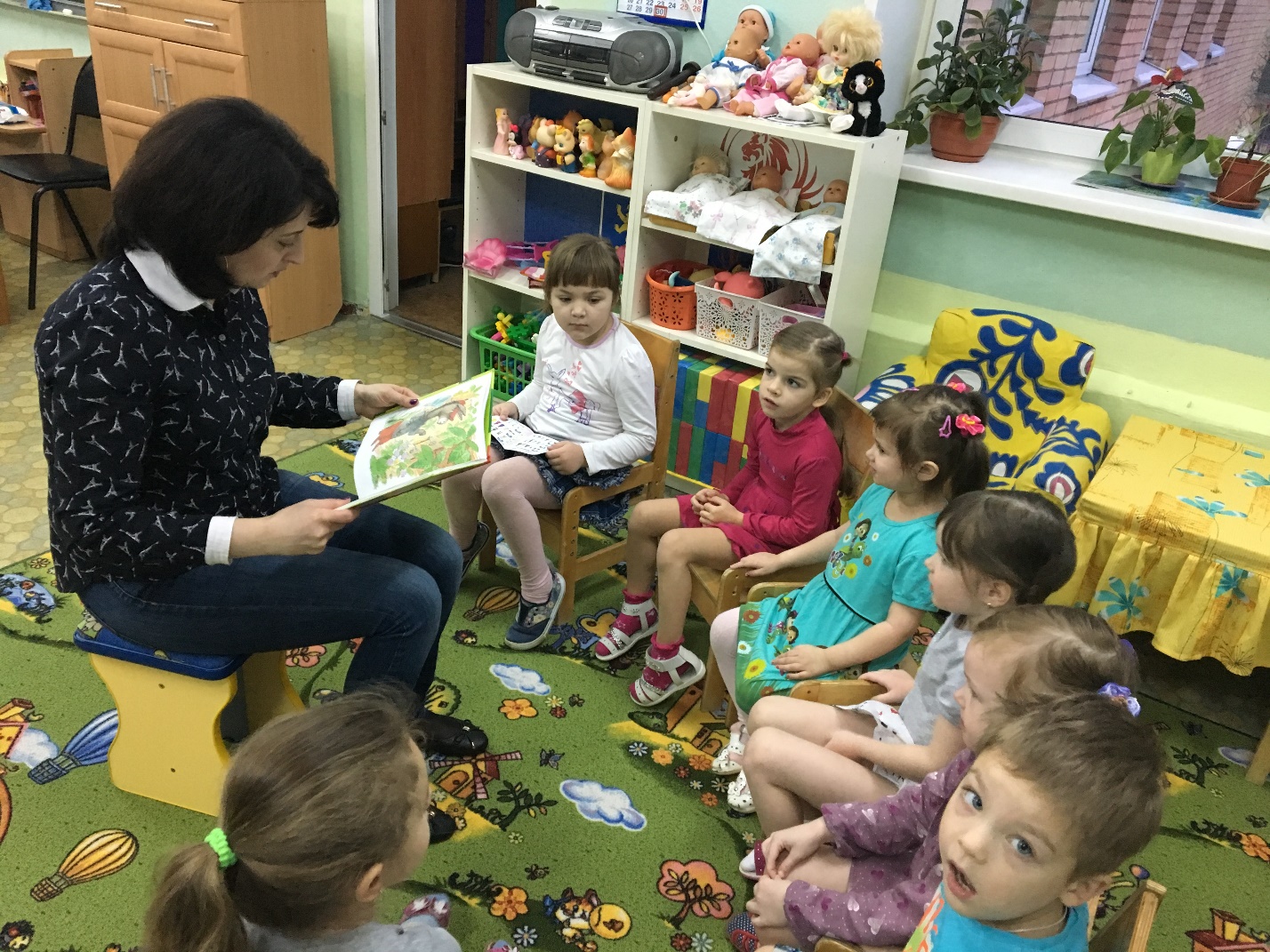 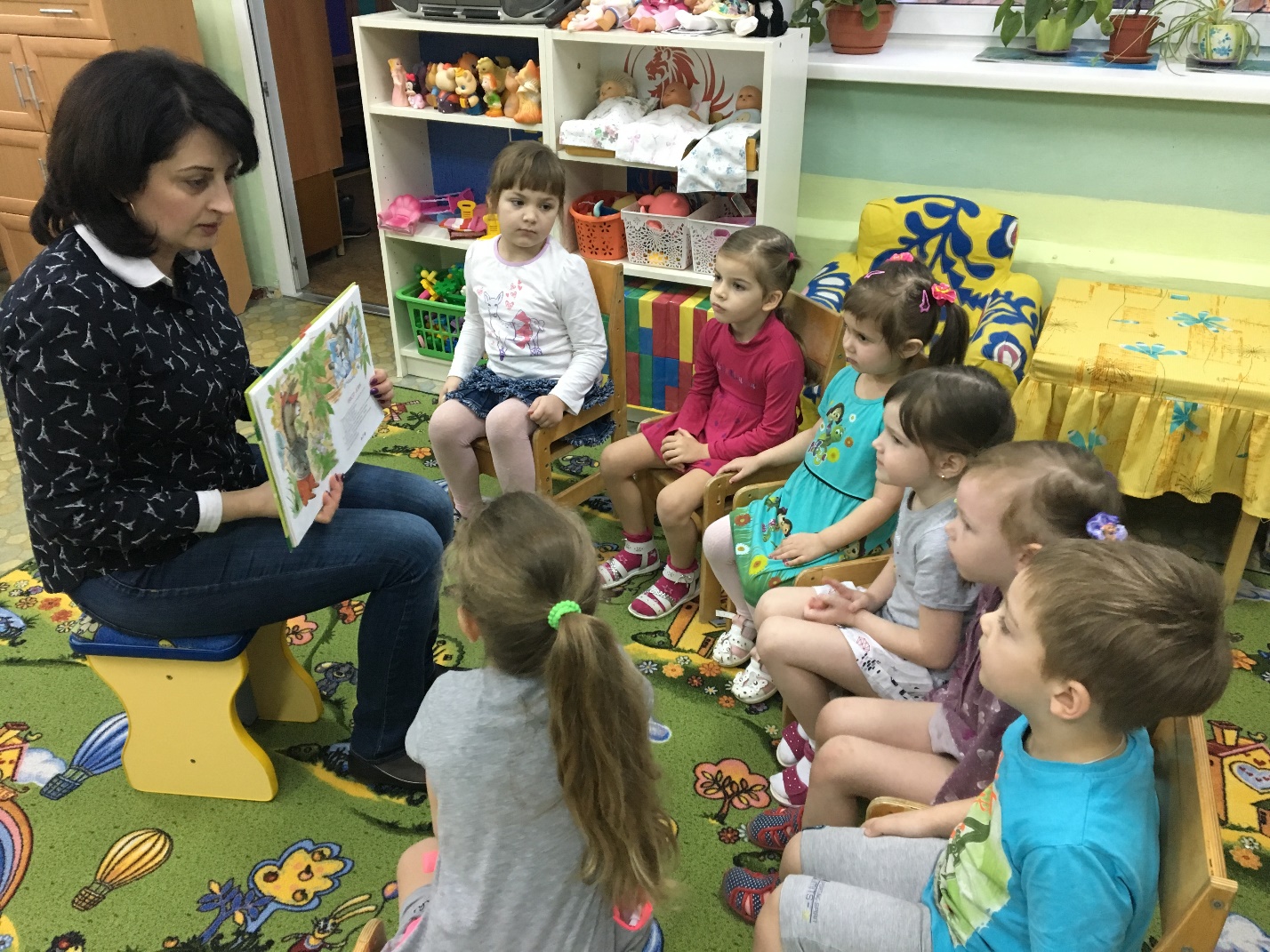 